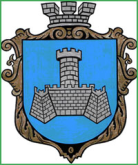 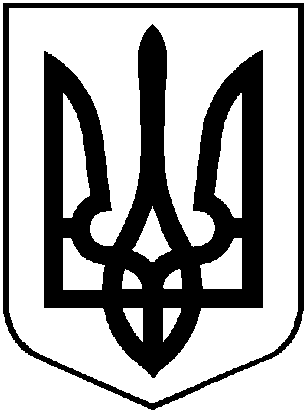 У К Р А Ї Н Ам. Хмільник  Вінницької  областіР О З П О Р Я Д Ж Е Н Н Я М І С Ь К О Г О    Г О Л О В И    26 жовтня  2023 року                                                                                        №  549-рПро створення робочої комісії щодо обстеженнярекламних конструкцій на території м.ХмільникаЗ метою визначення технічного стану рекламних конструкцій та відповідність їх до Правил благоустрою території населених пунктів Хмільницької міської територіальної громади (зі змінами) та Правил розміщення зовнішньої реклами на території Хмільницької міської територіальної громади (нова редакція), Закону України «Про рекламу», ст.ст. 42,59 Закону України «Про місцеве самоврядування в Україні» :1. Створити робочу комісію для обстеження рекламних конструкцій, розміщених на території міста Хмільника у наступному складі: 2. Надати дозвіл на роботу комісії в повному складі у позаробочий час з 17:30 до  18:00 з метою огляду  рекламних конструкцій, що  містять світлодіодні елементи. Відшкодування  роботи в позаробочий час здійснити  згідно окремого розпорядження.3. Комісії  провести огляд рекламних конструкцій на території міста Хмільника. 3.1. За результатами обстеження скласти відповідний акт.3.2. В разі виявлення порушення, повідомити рекламорозповсюджувача про необхідність приведення рекламної конструкції у відповідність до Правил розміщення зовнішньої реклами на території Хмільницької міської територіальної громади та Правил благоустрою території населених пунктів Хмільницької міської територіальної громади  (зі змінами), ЗУ «Про рекламу». 4. Контроль за виконання розпорядження покласти на заступника міського голови з питань діяльності виконавчих органів ради  згідно з розподілом обов’язків Сергія РЕДЧИКАМіський голова                                                                                 Микола ЮРЧИШИН                Сергій МАТАШ                Сергій РЕДЧИК                Олександр ОЛІЙНИК                Галина КИЄНКО                 Надія БУЛИКОВА     Віктор ЗАБАРСЬКИЙСергій РЕДЧИК –голова комісіїЗаступник міського голови з питань діяльності виконавчих органів міської ради;Альона КОРОЛЬсекретар комісіїПровідний спеціаліст управління містобудування та архітектури міської радиЧлени робочої групи:Члени робочої групи:Олександр ОЛІЙНИКНачальник управління містобудування і архітектури  міської ради-  головний архітектор Олег БРИЛЯНТІнспектор з питань благоустрою відділу житлово- комунального господарства Управління житлово- комунального господарства та комунальної власності Хмільницької міської ради Надія БУЛИКОВАНачальник юридичного відділу міської радиВодій